
Tetsworth Parish Council
Clerk and RFO:  Helen Croxford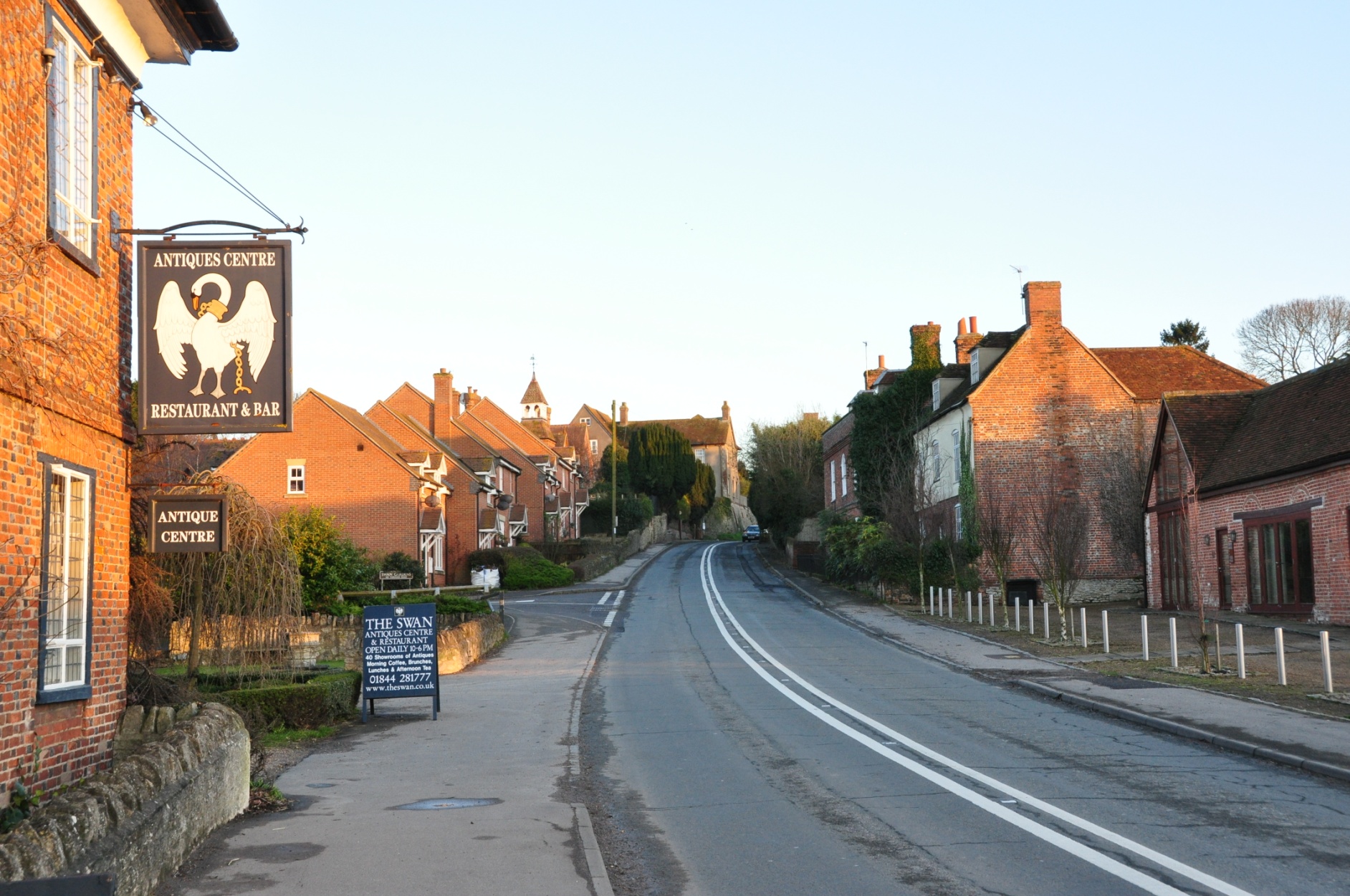 Tel:  07501 306382
Email:  clerk@tetsworthparishcouncil.co.ukTo all members of Tetsworth Parish CouncilYou are summoned to attend the Parish Council meeting, detailed belowTetsworth Village Green CommitteeTetsworth Parish Memorial Hall, Tetsworth  at 7.30pm on Monday 27th January 2020Members of the Public and Press are welcome to attend.A G E N D A1. Apologies for Absence   	 2.To Receive Declarations of Interest Members are asked to declare any personal interest and the nature of that interest which    they may have in any of the items under consideration at this meeting.	3.To Discuss the management and maintenance of The Green, Tetsworth, Oxfordshire.	4. To Provide updated contact details to the Clerk, including email and telephone numbers for committee 	members.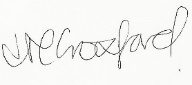 Helen Croxford (Clerk and RFO)
